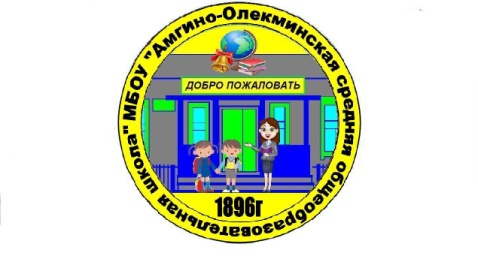 Публичный доклад о деятельности МБОУ «Амгино- Олекминская средняя общеобразовательная школа»Олекминского  района  Республики Саха (Якутия)»по итогам 2019-2020 учебного года                                                Доклад директора МБОУ « Амгино- Олекминская СОШ».	на «Творческом отчете школы »  (  31 мая, 2020 г.)Информационная справка об образовательном учрежденииОсновное наименование образовательного учреждения в соответствии с Уставом Муниципальное бюджетное  общеобразовательное учреждение «Амгино- Олекминская  средняя общеобразовательная школа» Олекминский район Республики Саха (Якутия)».Юридический адрес: 678115,   Республика Саха (Якутия), Олекминский район с.Олекминское ,  ул  Первомайская 20Фактический адрес:  678115 , Республика Саха ( Якутия), Олекминский район  ,с. Олекминское ,    ул  Первомайская ,8 т,ел. 8-411 38 -33431 . электронный адрес: E-mail: amga-olekmal@bk.ru; WEB-сайты: http:amga-olekma.sakhaschool.ruУчредитель: Администрация муниципального образования «Олекминский район » Республики Саха ( Якутия).Организационно-правовая форма: муниципальное бюджетное общеобразовательное учреждениеРегистрационное свидетельство: ОГРН  1021400756948Лицензия:   Серия14Л 01 №  0000724  регистрационный № 0894 от 2. 06 .2015 г.Лицензия на образовательную деятельность  действительна  бессрочная  Год создания и реорганизации: ., .(средняя школа).Нормативные правовые документы, регламентирующие образовательную деятельность:Численность обучающихся: 89Количество классов по ступеням образования: 1 ступень - 40, 2 ступень -37 , 3 ступень-12.Распределение классов по сменам: без  смены.Характеристика контингента обучающихся    Количество классов по ступеням образования: 1 ступень- 4, 2 ступень- 5, 3 ступень- 2.Количество учителей: 21Информация о состоянии материально-технической базы:Здание школы типовое, деревянное, построенное в 1965 году;   14  учебных кабинетов;Спортивный зал –   182, 15кв.м;Библиотека: книжный фонд –17030   , в том числе учебники –10245 , обеспеченность обучающихся учебниками – 100%Земельный участок –3048  кв.м.Всего площадь здания  –1499,8    кв.м. Мастерская     104,4   кв.м. В 2019-2020 учебном году школа работала по организации работы по применению новых информационных технологий,  безопасности функционирования школы, повышению качеству обучения и воспитания, оснащению кабинетов, внедрению ФГОС НОО   ( 1-3 классы по программе «Школа России» , 4  класс по программе « Планета Знаний» ),ФГОС ООО ( 5-9 классы) , ФГОС СОО 10 класс ,  ОСОТ, государственной итоговой	 аттестации выпускников  9 и 11 классов .Учебно-материальная база.Положительные стороны:- получена Лицензия на образовательную деятельность .- оформлены документы на  государственную регистрацию здания школы, мастерской, на земельный участок школы.Проблемы:-  Оснащение кабинетов  современным оборудованием (кабинет математики, начальные  классы, истории, географии, русского языка, английского языка, .).Безопасность функционирования учреждения.Положительные стороны:- Плановая работа комиссии по ОТ, ППБ, ТБ. Проведены 2 учебных занятия по эвакуации, Инструктажи для  работников и обучающихся.- Издано 11 приказов по безопасности, приказы перед отъездом детей с распиской руководителей, водителя.- Своевременно проводятся Инструктажи  по безопасности для детей и родителей со стороны классных руководителей,  составлены Инструкции. Организация  горячего питания.- Оборудованная столовая.   - созданы хорошие условия на организацию питания в  столовой.Проблемы:- выделены деньги на организацию питания за 2019-2020 г. 319 тысяч 400 рублей                                                     На 6 месяцев: 147 тысяч 700 рублей                                                     В день на 1 ребенка – 31 рубль 03 копеек.      80 рублей на малообеспеченных С 06.04.2020 года в связи карантина по коронавирусу, переходом на дистанционное обучение ОУ  выдача сухого пайка обучающимся из малообеспеченных и многодетных семей -  недостаточное витаминизированное  питание, йодирование питания.Медицинское обслуживание-  по договору с ЦРБ  Введение  ОСОТ с 2011-2012 учебного года - Охват курсами педагогов за последние 3 годаСостояние обученияУспеваемость и качество обучения по школеСравнительный анализ успеваемости и качества обученности по классам Лучший результат обученности  в 2,3  6, 7 , 10  классах   78 -100% Мониторинг качества обученностиУспеваемость и качество по предметам за 5 летУспеваемость и качество по классамДоля учащихся, получающих «хорошо» и «отлично» по итогам года. Данные по выпускным 4, 9, 11 классамНо, вместе с тем, из таблицы видно, что  качество и успеваемость   выпускных классов   понижаетсяМО учителей начальных классовМО учителей естественно- математического циклаМО учителей гуманитарного циклаМО учителей физической культуры, технологии , ИЗО, ОБЖУчастие учителей в различных профессиональных конкурсахИнформация о публикациях учителейУчастие в вебинарах1. 1.12. Инновационная деятельностьДостижения обучающихся 2019-2020 учебный годУчащиеся 1 класса:Районные Абагинские чтения, посвященные 75-летию Победы ВОВ. Акаджанов Алишер.Районный конкурс эссе ( мини сочинения) «Расскажи, чтобы помнили и гордились» . Диплом 1 степени- Акаджанов Алишер, Янков Дамир. (март 2020)Районный экологический квест посвященного Международному дню Земли  «Сбережем планету вместе» . Диплом 3-место-Голомарева Элина (декабрь 2019)Международная игра-конкурс «Астра-природоведение для всех». Участник- Голомарева Элина (ноябрь 2019)Международный конкурс –игра  по ОБЖ «Муравьи». Сертификаты: Семенихина Яна, Акаджанов Алишер (декабрь 2019)Учащиеся 2 класса:Игра-конкурс  среди учащихся 2 класса образовательной организации «Русский медвежонок-языкознание для всех» . грамота победителя -Янкова Эмилия.Международная игра-конкурс «Астра-природоведение для всех». Диплом 2-степени Янкова Эмилия , Янков Матвей (ноябрь 2019), сертификат:  Янков Матвей, Курганов Арсений, Корнилова Айталина, Куличкин Даниил, Одинцова Каролина, Курганов Тимофей.Игра-конкурс  среди учащихся 2 класса образовательной организации «Русский медвежонок-языкознание для всех». Сертификат участника: Янкова Эмилия, Корнилова Айталина, Янков Матвей, Куличкин Даниил, Одинцова Каролина, Курганов Тимофей, Курганов Арсений.Международный конкурс –игра  по ОБЖ «Муравьи». Свидетельство участника: Курганов Арсений, Курганов Тимофей, Янков Матвей, Янкова Эмилия, Одинцова КаролинаМеждународный чемпионат по окружающему миру «Подснежники» (08.05.20г.) Диплом победителя 3-место Куличкин Даниил.IV Международная олимпиада «Лесная математика»: День Смеха» (05.05.20г.) . Диплом победителя 3-место Корнилова Айталина.Районный конкурс детских рисунков «Моя будущая профессия» (июнь 2019). Диплом 1 место –Непряхин МирославКонкурс рисунков на тему «Великая Победа»: наследники и наследие» обучающихся Олекминского района, в рамках VII Рождественских образовательных чтений (декабрь 2019). Диплом 2 степени- Непряхин МирославУчащиеся 3 класса:Международная игра-конкурс «Астра-природоведение для всех». Сертификаты-Курганова Ярослава, Непряхин Нюргун, Непряхин Мирослав, Тобохова Ангелина, Яковлева АселияИгра-конкурс  среди учащихся 3 класса образовательной организации «Русский медвежонок-языкознание для всех». Сертификаты-Курганова Ярослава, Непряхин Нюргун, Непряхин Мирослав, Тобохова Ангелина, Яковлева АселияМеждународный конкурс –игра  по ОБЖ «Муравьи».Свидетельство- Курганова Ярослава, Непряхин Нюргун, Непряхин Мирослав, Тобохова Ангелина, Яковлева АселияРайонный конкурс эссе ( мини сочинения) «Расскажи, чтобы помнили и гордились». Сертификаты-Непряхин Мирослав, Непряхин Нюргун.Районные Абагинские чтения, посвященные 75-летию Победы ВОВ. Тобохова Ангелина -Диплом 3 степени, Непряхин Нюргун-сертификат.Республиканская дистанционная метопредметная олимпиада «Умники и Умницы». Курганова Ярослава-Диплом 2 степени, Непряхин Нюргун-диплом 2 степени, Непряхин Мирослав-диплом 1 степени, Тобохова Ангелина-диплом 3 степени, Яковлева Аселия-диплом 2 степениВсероссийский конкурс новогодних  рисунков «И снова в сказку!». Сертификат –Непряхин Мирослав (декабрь 2019)Районный конкурс-выставка декоративно-прикладного творчества обучающихся «Узоры земли Олонхо». Диплом 1 степени- Непряхин МирославУчащиеся 4 класса:Районный экологический квест посвященного Международному дню Земли  «Сбережем планету вместе». Григорьева Ульяна-диплом 2 место, Торокова Кира-диплом 3место, сертификаты- Шайморданова Анджелина, Янков Денис, Богатырева ВаселинаМеждународная игра-конкурс «Астра-природоведение для всех». Ноябрь 2019г. Дипломы 2 степени- Янков Максим, Полуэктов Рома, Ханхалаев Алексей, сертификаты- Григорьева Ульяна, Шайморданова Анджелина.Игра-конкурс  среди учащихся 4 класса образовательной организации «Русский медвежонок-языкознание для всех». (ноябрь 2019г.) диплом 1 место-Давлетукаева Амина, диплом 2 место- Шайморданова Анджелина , диплом 3 место- Богатырева Васелина. Сертификаты-Григорьева Ульяна, Кармолина Настя, Полуэктов Рома, Янков Максим.Международный конкурс –игра  по ОБЖ «Муравьи». Сертификаты участника- Григорьева Ульяна, Шайморданова Анджелина, Ханхалаев Алексей, Полуэктов Рома, Давлетукаева Амина, Янков Максим (ноябрь 2019)Районные Абагинские чтения, посвященные 75-летию Победы ВОВ (март 2020) . Григорьева Ульяна, Шайморданова Анджелина (март 2020).Республиканская дистанционная метопредметная олимпиада «Умники и Умницы». Диплом 1 степени-Янков Денис, диплом 2 степени-Григорьева Ульяна.Районный конкурс эссе ( мини сочинения) «Расскажи, чтобы помнили и гордились» номинация «Труженики тыла Олекминского района»(март 2020) 2-место -Янков Денис.Районный конкурс по ИЗО «Акварельный мир». Диплом 1 степени, Богатырева Васелина, Григорьева Ульяна , диплом 3 степени –Шайморданова АнджелинаУчащиеся 5 класса:Всероссийская итоговая олимпиада по Русскому языку. Диплом 1 степени-Мамонтова Диана (ноябрь 2019). Диплом призера муниципального этапа- Мамонтова ДианаМеждународная олимпиада «Инфоурок» по русскому языку. Диплом 1 степени- Мамонтова Диана, Чайковская Настя (ноябрь 2019)VI Международный конкурс для детей и молодежи «Радость творчества». Диплом 3 место-Мамонтова Диана (руководитель Торговкина Р.А.) (декабрь 2019)Районные соревнования по пионерболу среди учащихся 4-5 классов, в зачете IX спартакиады школьников Олекминского района  РС(Я). Грамота 2 место- Чайковская НастяРайонная олимпиада по Олекмоведению. Сертификат- Мамонтова Диана, Янков Тимур, Торокова Ксения, Муксунов Ярослав, Федоров Максим, Янков Руслан, Чайковская Настя, Куличкин ВадимРайонный конкурс детских рисунков «Моя будущая профессия» (июнь 2019). Диплом 2 место Янков РусланРайонный конкурс по ИЗО «Акварельный мир». Сертификаты- Чайковская Настя, Торокова Ксения, Мамонтова Диана, Янков Руслан, Янков Тимур, Голомарева АэлитаУчащиеся 6 класса:Международная олимпиада  «Инфоурок» по русскому языку (базовый уровень) . Дипломы 3 степени-  Мамонтов Артур, Шараборина Саргылана, сертификаты- Балбахова Ксения, Бальжитов Доржи, Куличкина Виктория, Тороков Кирилл, Шараборина Саргылана, Мамонтов Артур, Янков Семен.(28.11.19)Международная олимпиада  «Инфоурок» по русскому языку (углубленный уровень). Сертификаты- Балбахова Ксения, Бальжитов Доржи, Куличкина Виктория, Мамонтов Артур, Шараборина Саргылана, Янков Семен. (28.11.19)Республиканский конкурс сочинений «Моя семья». Диплом 1-место- Куличкина ВикторияЛауреат первой степени конкурса «Маленькая звездочка» в номинации вокала- Куличкина Виктория, Шараборина Саргылана- грамота 1 место (08.06.19)«Маленькая звездочка» Лауреат 3 степени ежегодного детского творческого конкурса в номинации танцевальное искусство – Куличкина Виктория грамота 3 место (08.06.19)Лауреат первой степени конкурса «Маленькая звездочка» в номинации изобразительное искусство – Шараборина Саргылана – грамота 1 место (08.06.19)Районная олимпиада по олекмоведению . диплом 2 место- Куличкина Виктория, диплом 3 место- Черникова Ангелина , сертификат – Черникова Ангелина(апрель 2020)VII Международная олимпиада  “Интеллектуал»  по русскому языку. Диплом 1 место- Куличкина Виктория, Черникова Ангелина, Шараборина Саргылана.(о6.11.19)Районный конкурс-выставка декоративно-прикладного творчества «Стильные штучки» . Диплом 3 место- Шараборина Саргылана. Сетрификат- Куличкина ВикторияМуниципальный конкурс рисунков «Открытка РДШ» . Диплом 3 степени- Тороков КириллРайонный конкурс рисунков  на тему «Природа родного края». Диплом победителя Шараборина СаргыланаМеждународны научный журнал «Юный ученый» г.Казань, автор статьи на тему «Методы исследования качества воды в озерах села Олекминского». Свидетельство о публикации –Шараборина СаргыланаВсероссийская олимпиада школьников по русскому языку (муниципальный этап). Диплом 2 место- Шараборина СаргыланаРайонный конкурс рисунков VII Районных рождественских образовательных чтений : «Великая Победа: наследие и наследники». Сертификат – Шараборина СаргыланаРайонные соревнования по пионерболу среди учащихся 5 -6 классов, в зачете IX спартакиады школьников Олекминского района  РС(Я).(02.02.2020) Шараборина Саргылана –грамота 2 местоРайонная викторина по географии по материалам РГО «Открываем Россию». Диплом 2 место – Янков Семен, сертификат –Янков Семен (29.04.20)Районный конкурс по ИЗО «Акварельный мир».Сертификаты- Куличкина Виктория, Балбахова КсенияКонкурс рисунков на тему «Великая Победа»: наследники и наследие» обучающихся Олекминского района, в рамках VII Рождественских образовательных чтений (декабрь 2019). Сертификат-Шараборина СаргыланаУчащиеся 7 класса:Районные соревнования по вольной борьбе. Январь- Янков Тихон, Одинцов Данил 2 место, февраль – Одинцов Данил 2 место, Янков Тихон 3 место.Викторина «Знаете ли вы алфавит?». Благодарность- Полуэктова Карина.Всероссийская олимпиада по биологии «Время знаний». Диплом 1 место- Янков Тихон, диплом 2 место Полуэктова Карина, Мамонтова Оля, Никодимова ЛюбаВсероссийская олимпиада по Олекмоведению. Сертификат  –Мамонтова Оля, Полуэктова Карина1 Республиканская сетевая акция «Сила Книги» посвященной Общероссийскому дню библиотек(27 мая 19г.). Сертификат  -Полуэктова КаринаРайонный конкурс по ИЗО «Акварельный мир». Диплом 3 степени Мамонтова Оля, сертификат –Полуэктова Карина, Конторусова Алина, Никодимова ЛюбаШкольный конкурс рисунков «Правила дорожного движения». Грамота   2 место Мамонтова Оля.Районный конкурс сочинений «Пушкин глазами детей». Диплом 2 степени- Мамонтова Оля.III Муниципальный чемпионат  “Молодые профессионалы (WORLDSKILLS JUNIORS OLEKMA)» компетенция : «Мультимедийная журналистика» . Сертификаты – Никодимова Люба, Янков Тихон (09-10 февраль 2020)Учащиеся 8 класса:Республиканская дистанционная онлайн метаолимпиада «Тобул» (22 апреля 2020) . Диплом 3 степени- Воложина Ксения.Районная олимпиада по Олекмоведению. Сертификат- Воложина Ксения, Ханхалаева Ангелина, Янков ДимаРайонная викторина по географии по материалам РГО «Открываем Россию». Диплом 2 место –Ханхалаева Ангелина, Сертификат – Янков Дима, Ханхалаева АнгелинаРайонный турнир по борьбе  ХАПСАГАЙ. Грамота  1 место – Шараборин Матвей26-й турнир  по волейболу «Кубок Олбута» памяти Г.П. Михайлова. Грамота 2 место Янкова ТатьянаРайонный конкурс детских рисунков «Моя будущая профессия» (июнь 2019). Диплом 3 степени Бояркина АлинаУчащиеся 9 класса:Всероссийская осенняя акция конукрс-выставка стенгазет «Живи лес!» . Диплом 2 степени – Корнилова Ксения, Феоктистов Марат, Янков Алексей.Всероссийская олимпиада школьников по вопросам избирательного права. Диплом 1 степени Корнилова Ксения.Соревнование по мини-футболу, в рамках XV Спартакиаде среди дворовых команд Олекминского района РС(Я) по спортивным играм. Грамота 3 место-Феоктистов МаратСоревнование волейболу, в рамках XV Спартакиаде среди дворовых команд Олекминского района РС(Я) по спортивным играм. Медаль 2 место- Феоктистов МаратСоревнование по баскетболу, в рамках XV Спартакиаде среди дворовых команд Олекминского района РС(Я) по спортивным играм. Медаль 2 место- Феоктистов Марат, Янков АлексейСоревнование по мини-футболу, в рамках XV Спартакиаде среди дворовых команд Олекминского района РС(Я) по спортивным играм 29.02.20. Медаль 1 место- Феоктистов МаратРайонная виктории по географии по материалам РГО «Открываем Россию» (29.04.20). Диплом 1 место –Корнилова Ксения, сертификат- Корнилова КсенияУчащиеся 10 класса:Районный конкурс-выставка декоративно-прикладного творчества обучающихся «Узоры земли Олонхо». Диплом 1 степени Курчатов ПетрТурнир по гиревому спорту Олекминского района (21.12.19). Грамота 3 место- Курчатов ПетрМуниципальный этап всероссийской олимпиады школьников по вопросам избирательного права и избирательного процесса «Софиум». Диплом 1 степени-Курчатов Петр, диплом 2 степени-Бояркин Максим (ноябрь 2019)Соревнование по мини-футболу, в рамках XV Спартакиаде среди дворовых команд Олекминского района РС(Я) по спортивным играм (29.02.20). Грамота 3 место, медаль 1 место-  Бояркин МаксимРайонный турнир по борьбе  ХАПСАГАЙ. (14.12.19)Грамота  3 место, медаль- Бояркин Максим, Янков ЮрийСоревнование по волейболу, в рамках XV Спартакиаде среди дворовых команд Олекминского района РС(Я) по спортивным играм (19.01.20) . Медаль 2 место- Бояркин Максим, Янков ЮрийСоревнование по баскетболу, в рамках XV Спартакиаде среди дворовых команд Олекминского района РС(Я) по спортивным играм (15.02.20). медаль 2 место- Бояркин Максим, Янков ЮрийМеждународная олимпиада «Инфоурок» по биологии (базовый уровень) 28.11.19. Диплом 1 степени – Шалагин ИванРайонные соревнования по боксу среди школьников . Грамота 2 место- Янков ЮрийОткрытое первенство Олекминского района по боксу среди школьников. Грамота 1 место, медаль-  Янков ЮрийIX Спартакиада учащихся Олекминского района РС(Я) по легкой атлетики (15.03.20) . Медаль 2 место- Янков ЮрийПервенство ДЮСШ им.А.Н.Платонова по вольной борьбе среди юношей Олекминского района (26.01.2020). медаль 1 место – Янков ЮрийРайонный турнир по мини-футболу посвященный Дню автомобилиста. Медаль 1 место- Янков Юрий.XV Юбилейная спартакиада среди дворовых команд по мини-футболу. Медаль 3 место- Янков Юрий.Учащиеся 11 класса:1 Республиканская сетевая акция «Сила Книги» посвященной Общероссийскому дню библиотек(27 мая 19г.). Сертификат- Габышева Алена , Шелехова КсенияРеспубликанский конкурс сочинений «Моя Семья». Диплом победителя, Лауреат 3 степени –Габышева Алена, Шелехова КсенияМуниципальный этап всероссийской олимпиады школьников по вопросам избирательного права и избирательного процесса «Софиум». Диплом 1 степени-Габышева Алена, Диплом 2 степени- Шелехова КсенияРайонный конкурс- выставка декоративно-прикладного творчестве «Стильные штучки»» в номинации « браслеты». Диплом 3 степени Габышева АленаIV Международный конкурс для детей и молодежи  “Радость Творчества» Номинация  «Мое рукоделие». Диплом 1 место- Габышева Алена (25.12.19)Районный конкурс-выставка детского рисунка «Пушкин глазами детей» в номинации «Портрет А.С.Пушкина». Диплом 1 степени- Габышева Алена. Всероссийская олимпиада по химии «Время Знаний» (ноябрь 2019). Диплом 2 место- Шелехова Ксения.Первенство Республики Саха (Якутия) по мини-футболу среди команд игроков 199-2000, 2001-2002, 2003-2004 г.р. Грамота 2 место- Янков ТимурXV Юбилейная спартакиада среди дворовых команд Олекминского района РС(Я) по спортивным играм. Грамота 3 место-Янков ТимурРайонная викторина по географии по материалам РГО «Открываем Россию». Диплом 2 место-Шелехова КсенияГлавной целью нашей воспитательной работы является совершенствование воспитательной деятельности, способствующей развитию патриотизма и гражданской ответственности, высоких духовно-нравственных ценностей у обучающихся, а так же развитию их интеллектуальных способностей в условиях здоровьесберегающей среды в рамках взаимодействия с семьёй и социумом.	В ходе реализации этой цели вся воспитательная работа строится по следующим направлениям:•	«Я – гражданин свой Родины»•	Ученик и его здоровье (здоровьесберегающее)•	Ученик и его семья•	Ученик и его интеллектуальные возможности•	Ученик и его нравственность•	Экологическое воспитание•	Работа служб в комплексеТакже в воспитательную программу входят несколько подпрограмм:•	Программа «Подросток»•	Программа «Шаги к здоровью»•	Программа «Семья»Программа профессиональной ориентации•	«Программа духовно-нравственного развития, воспитания обучающихся на ступени начального образования»•	«Программа по профилактике травматизма, формирования здорового образа жизни и укрепление здоровья учащихся».Дополнительная образовательная программа "Гражданское население в противодействии распространению идеологии терроризма"  Воспитательная система школы решает следующие задачи:Создавать условия для успешного перехода на ФГОС второго поколения;Формировать гражданскую и правовую направленность личности, активную жизненную позицию, воспитывать чувство гордости за своё Отечество и ответственности за судьбу своей страны.Продолжать работу, направленную на сохранение и укрепление здоровья обучающихся, привитие им навыков здорового образа жизни, на профилактику правонарушений, преступлений несовершеннолетними;Формировать у обучающихся всех возрастов понимание значимости здоровья для собственного самоутверждения.Воспитать конкурентоспособную личность посредством участия её в исследовательской и проектной деятельности.Продолжать работу по поддержке социальной инициативы, творчества, самостоятельности у школьников через развитие детских общественных движений и органов ученического самоуправления.Создавать условия для позитивного общения учащихся в школе и за её пределами для проявления инициативы, ответственности, искренности и открытости в реальных жизненных ситуациях, интереса к внеклассной деятельности на всех возрастных этапах.Создавать систему целенаправленной воспитательной работы с родителями для активного и полезного взаимодействия школы и семьи.Совершенствовать работу в системе укрепления связи "семья-школа".Продолжать работу с детьми группы социального риска и семьями, находящимися в социально-опасном положении.	При планировании воспитательной работы на второе полугодие 2020 учебного года мы опирались на анализ предыдущего учебного года и реализацию поставленных целей и задач, традиции школы, особенности педагогического коллектива, интересы и потребности учащихся и родителей. Во втором полугодии 2020 учебном году в школе обучалось 90 обучающихся.  Всего 11 классных коллективов. Назначено 11 классных руководителей, что составляет 50% от общего количества педагогов  в школе.В зависимости от своей профессиональной и социальной роли, каждый работающий в школе организует ту или иную сферу жизни ребёнка. Учитель, главным образом, работает в сфере учебной деятельности, родители призваны заботиться о здоровом образе жизни ребёнка, педагоги дополнительного образования обеспечивают культурный досуг. Но только классный руководитель в этой цепочке занимает особое место. Помочь педагогу увеличить вес побед и уменьшить груз неудач – задача методического объединения классных руководителей.2) Анализ воспитательной работы в период с 1 января по 31 мая 2020 годаЗа данный период было, намечено 107 мероприятий из них были проведены 72, отменены 35 мероприятий по причине перевода учащихся на домашнее дистанционное обучение в связи с кароновирусной ситуации в Республики Саха (Якутия), с 18 марта 2020 года. А также по причине невозможности выезда учащихся на школьном транспорте. Анализ и изучение работы классных руководителей  с классным коллективом показал, что деятельность большинства классных коллективов направлена на реализацию общешкольных и социально значимых задач, справедливые и разумные требования предъявляются и принимаются большинством учащихся, дети умеют распределить между собой работу, стремятся к общению в свободное время. Классные руководители исследуют состояние и эффективность воспитательного процесса в классе, пользуясь методиками определения уровня воспитанности классного коллектива (и отдельно каждого ученика  класса) во внешне поведенческом аспекте, изучают уровень развития коллектива. С помощью различных методик классные руководители исследуют уровни сформированности потенциалов (интеллектуального, творческого, коммуникационного и т.д.) у учащихся класса, планируют индивидуальную работу с учащимися.  Анализ выполнения планов воспитательной работы в классах за год показал, что учащиеся 1 классов получили необходимые знания по успешному сосуществованию в коллективе, учащиеся 5 класса успешно прошли период адаптации, учащиеся 2-8 классов пополнили знания по разным сферам развития за счет правильно выбранной тематики классных часов и общешкольных мероприятий. Можно сказать, что практически все классные коллективы сформированы. Анализ системы внутришкольного контроля, рейтинга общественной активности классов, анкетирования учащихся показал, что наиболее эффективно в прошедшем учебном году проявили себя классные руководители: Янкова М.Н., (4 класс), Елисеева Г.П. (6 класс), Янкова Л.В.(2 класс), Янкова О..Ю. (10 класс).Многие планы классных руководителей представляют перечисление классных мероприятий, в большинстве случаев записанных по ходу их проведения. Что же касается конкретно мероприятий, то, по большей части, проводятся внутриклассные мероприятия, существует большая нехватка классных часов в связи с нагрузкой классного руководителя по своему предмету наблюдается во всех звеньях школы. Поэтому многие классные руководители ставят основной задачей проведение тематических классных часов, совершенствования их содержания и эффективности на предстоящий учебный год. Открытые мероприятия распределяются среди классных руководителей равнозначно. Между тем, сейчас наиболее актуально стоит вопрос не просто о формальном планировании, а об инновационных формах планирования, опирающихся на серьезную аналитическую основу:диагностика учащихся (именно она позволяет найти все минусы и плюсы  в нашей работе; узнать, чего не хватает нашим детям,  на какие темы  они хотят  с нами общаться,  какие классные часы им понравились, а на каких им было не интересно);диагностика родителей.   Основной целью работы классных руководителей в этом учебном году было: повышение эффективности воспитательного процесса через применение современных подходов к организации воспитательных мероприятий.Основные направления работы:учебно-методическая; организация внеклассной и внешкольной работы с учащимися и её координация в масштабах школы; работа с родителями учащихся.Задачи:Социальные: защита ребёнка, включение в систему социальных связей, взаимодействие с семьей, использование принципов гуманистического воспитания для развития личности и формирования её индивидуальности. Нравственные: ориентация учащихся на критерии добра и зла, постановка детей в ситуацию нравственного выбора, конкретизация нравственных критериев в реальных жизненных ситуациях. Диагностические: организация воспитательной работы с классом, изучение способностей учащихся, их личных качеств, индивидуальная характеристика на основе микроисследований. Индивидуально-практические: выбор эффективных педагогических средств работы с учащимися, планирование работы, контроль и коррекция деятельности классного руководителя.Качественная характеристика организаторов  воспитательного процесса и классных руководителей.Во втором полугодии  2020 учебном  году  обязанности классного  руководителя  были возложены на 11 педагогов. С первой  квалификационной категории семь классных руководителей (70 %), Сзд-4. Количество педагогов, осуществляющих классное руководство в младшем звене  - 4 человека, в среднем звене – 4, в  старшем звене – 3.  Профессиональная подготовка классных руководителей отвечает современным требованиям, закрепленных в Положении о классном руководстве.      Эффективность работы прослеживается в положительной динамике в:состоянии психологического и физического здоровья учащихся класса;уровне воспитанности учащихся;проценте посещаемости  учебных занятий и внеучебных мероприятий;уровне сформированности классного коллектива;Организатор воспитательного процесса заместитель директора по ВР Куклина К.В.  имеет высшее образование,  Сзд категорию.	Основные задачи контроля в системе управления работой классного руководителя состояли в том, чтобы изучить состояние воспитательной работы, выявить сильные и слабые стороны,  изучить и распространить передовой опыт, осуществить учет, всесторонний анализ и оценку труда классного руководителя, поставить новые цели и задачи, стимулировать творческий подход к делу, стремиться приобщить каждого педагога к самоконтролю и самоанализу своей деятельности. Таким образом, координируя усилия участников учебно-воспитательного процесса (родителей, учителей и учеников), классный руководитель осуществляет деятельность по созданию условий для саморазвития и самореализации личности обучающегося, его успешной социализации в обществе.	В течение года в рамках организации работы школьного методического объединения классных руководителей были проведены следующие мероприятия: Индивидуальные консультации классных руководителей в течение года по вопросам:Классный руководитель: функции, компетентность, обязанности;Интернет-ресурсы и методические рекомендации в помощь классному руководителю;Современный подросток и современный классный руководитель;Как организовать и провести классный час (для начинающих классных руководителей);Разрешение конфликтов в классе;Как организовать самоуправление в классе и не остановиться на достигнутом;Примерные рабочие документы классного руководителя;Классный руководитель – не «один в поле воин»;«Интересное и полезное для обеих сторон»  родительское собрание;Как не растеряться классному руководителю в многообразии обязанностей.Выявляются проблемы, требующие принятия управленческих решений: об организации и развитии МО классных руководителей, о путях формирования мотивации в работе классного руководителя, о повышении уровня воспитанности и культуры классного руководителя, о дальнейшей работе по повышению профессионального мастерства педагогов.В связи с этим на 2019-2020 учебный год перед  МО классных руководителей стоят следующие задачи:Продолжить работу по повышению квалификации классных руководителей в плане ФГОС второго поколения;Усилить работу по знакомству, обмену, распространению педагогического опыта между классными руководителями ОУ района;Сделать более эффективной работу по планированию мероприятий, касающихся профилактики безнадзорности и правонарушений, а так же работу с детьми "Группы риска".Продолжить работу по методической  поддержке деятельности классных руководителей 2) Количество детей состоящих на учете Всего по школе-90 обучающихся, состоящих на учете ВШУ- 2 учащихся, КДН и ЗП- состоящих нет, ПДН -нет , на учете у нарколога –нет.Состоящие на учете в ПДН учащиеся 6 класса Тороков Кирилл и Мамонтов Артур были сняты с учета 11 марта 2020г., с учета ВШУ сняты с 27 мая 2020г.3) Банк данных ЗДРВ, педагога-психолога, социального педагога, организатора ДОО, классных руководителей и руководителей кружков и секций.4). Организация самоуправления (детское движение)С  целью предоставления детям условий для   формирования собственного социального опыта в школе создан Совет Старшеклассников, в составе которого 14 учащихся 8-11 классов.  Цель работы Совета Старшеклассников: стимулировать ученическое самоуправление и соуправление с педагогами, ответственность учащихся за происходящие в школе события, мероприятия, дела, проявление инициативы и творчества в совершенствовании форм жизнедеятельности детского коллектива, где каждому есть дело до всех и всем есть дело до каждого, обеспечивать условия познавательной деятельности и развития нравственных качеств воспитанников.Во главе Совета старшеклассников стоит Шелехова Ксения, заместитель Председателя – Бояркин Максим. Все остальные ребята входят в комиссии по направлениям:- «Знание» - Янков Кирилл, Янков Алексей;- «Здоровье и спорт» - Бояркин Максим, , Янков Юра;  - «Затейник» - Габышева Алена, Корнилова Ксения, Шелехова Ксения;- «Труд» - Бояркин Максим, Феоктистов Марат;- «Пресс-центр» -Корнилова Ксюша, Шелехова Ксения.	По всем направлениям работы комиссий выработаны критерии и функции, в соответствии с которыми ребята и проводят работу. Также члены Совета старшеклассников определили основные идеи и принципы самоуправления, которых стараются всегда придерживаться. В этом учебном году было проведено 4 заседания Совета Старшеклассников, на которых были решены вопросы о жизнедеятельности ребят в школьном коллективе, были заслушаны отчеты комиссий, отчет Председателя Совета старшеклассников о проделанной работе за год.	Функционирование Совета Старшеклассников охватывает дежурство по школе, трудовую деятельность, кружковую работу, организацию общешкольных мероприятий, встреч с интересными людьми, анкетирование по различным вопросам,  организацию и проведение  тематических дискотек, проведение рейдов по проверке кабинетов, сохранности школьных учебников и т. д., оформление тематических стендов . 5). Организация внеурочной деятельностиЦелью дополнительного образования является выявление и развитие способностей каждого ребёнка, формирование свободной, физически здоровой, творчески мыслящей личности, обладающей прочными базовыми знаниями. Главной задачей школы является создание условий для реализации потребностей учащихся и их родителей в дополнительных образовательных услугах.	В начальных классах проводятся следующие внеурочные часы:• "Я познаю мир";• "Шашки";• "Занимательная математика";• "Музыка для всех";• "Родной край";• "Я-маленький исследователь";• "Риторика";• «Робототехника»;• "Акварелька";• "Литература как предмет эстетического цикла".«Танцуем все!»             Повышение уровня самооценки, проявление инициативы – это тот результат, к которому мы стремимся. К тому же у ребенка меньше остается незанятого времени, значит, меньше времени он будет бесцельно слоняться по улицам, снижается риск попадания в неблагоприятные  компании.             Критериями оценки результатов работы кружков являются те знания и умения, которые дети показывают в школьных мероприятиях, олимпиадах, конкурсах в рамках учебно-воспитательной работы школы. Охват внеурочной деятельности всего по школе составляет 90 учащихся/100% посещаемость, нет, не одного ребенка, который  бы - не был задействован внеурочной деятельностью.Охват внеурочной деятельности всего по школе составляет 90 учащихся/100% посещаемость, нет, не одного ребенка, который  бы - не был задействован внеурочной деятельностью.6) Реализация проекта «Музыка для всех»В рамках этого проекта в школе работает музыкальный руководитель Иванов Николай Валерьевич с детьми из младшего звена. Был создан ансамбль по названием «Дети Солнца» состоит он 15 учащихся, в каждом сельском мероприятии (концерте) данный ансамбль принимает активное мероприятие включительно и в школьных. Данный ансамбль в этом полугодии участвовал в конкурс детской песни «Чугдаарарчуораан» для младших школьников, заняли 3 место.7) Реализация проекта «Рисуем все»В рамках этого проекта в школе работает учитель ИЗО Непряхина Ирина Леонидовна в начальном звене кружок называется «Акварелька»  1-4 класса (40 учащихся), в среднем звене «Рисуем все» 5-8 класс (34 учащихся) , учащиеся в полугодии активно принимали участие, как в конкурсах, так и в выставках рисунках и поделок, районного, муниципального, республиканского уровня. В таких как: 1)Районный конукрс-выставка декоративно-прикладного творчества обучающихся «Узоры земли Олонхо»2) Районный конкурс по ИЗО «Акварельный мир»3)Муниципальный конкурс рисунков «Открытка РДШ»4) Районный конкурс рисунков на тему «Природа родного края»5) Районный конкурс рисунков «Пушкин глазами детей»   8) «Проектория»Учащиеся 9-11 классов в количестве 15 учащихся просмотрели 4 всероссийский открытые видеоуроки: в январе месяце «Разбор полетов», в феврале месяце «За кадром», в марте месяце «Авторы перемен», в апреле месяце «Сделай громче». 9) Проблемы организации воспитательного процесса в школе. Стабилен уровень удовлетворенности учащихся и родителей, жизнедеятельности  школы. Однако не все в содержании и организации воспитательного процесса устраивает педагогов, обучающихся и родителей. В процессе диагностической деятельности и  коллективного обсуждения выявлены недостатки и проблемы в воспитательной работе и жизнедеятельности школьного сообщества:-не удовлетворяет уровень культуры общения отдельных школьников со сверстниками и педагогами;-некоторая часть учащихся и родителей не удовлетворена отношениями с отдельными педагогами;-требует некоторых изменений организация самоуправления; -отсутствие водителя  школьного транспорта;-недостаточно используются возможности системного подхода в воспитательной деятельности некоторых классных   руководителей;-многим детям не нравится, как готовят в школе..1№Образовательные программыОбразовательные программыОбразовательные программы№НаименованиеУровеньНормативный срок освоения1.Начальное общее образованиеобщеобразовательный4 года2.Основное общее образованиеобщеобразовательный5 лет3.Среднее (полное) общее образование общеобразовательный2 года4.Дополнительное образованиедополнительныйдо 10 лет1 ступень2 ступень3 ступеньВсегопо ОУ2017-2018 учебный год 4/455/342/1411/932017-2018 учебный год 4/455/352/1411/912018-2019 учебный год4/425/352/1011/872019-2020учебный год 4/405/372/1211/891 ступень    2 ступень    3 ступеньПродолжительность учебной недели (дней)5 дней6 дней6 днейПродолжительность уроков (мин.)45 минутВ 1 классе 35 минут45 минут45 минутПродолжительность перерывов (мин.)10 минутБольшая перемена- 20 минут10 минутБольшая перемена- 20 минут10 минутБольшая перемена- 20 минутПедагогический состав2019-2020 учебный год2019-2020 учебный годОбщее количество2222Количествов %Без категории 14Соответствует занимаемой должности 627I квалификационная категория1255Высшая категория314Звание «Ветеран труда»941Отличник образования РС (Я)523Почетный работник общего образования РФ14Лучший учитель Олекминского района14Почетный ветеран РС(Я)28Учитель учителей 14«Надежда Якутии»314№Учебный годКоличество педагоговПроблемные курсыФундаментальные курсыВсероссийские курсы% охвата12017-201823252222018-20192282111732019-202022229221002019 -2020уч. год.Начальная ступеньНачальная ступеньКачество знаний65 %% успеваемости100 %Средняя ступеньСредняя ступеньКачество знаний51%% успеваемости100%Старшая ступеньСтаршая ступеньКачество знаний67 %% успеваемости100 %По школе100% успеваемость , качество 62  % Учебный годУспеваемостьКачествоУчебный год1-45-111-111-45-111-112015-2016959897544542,52016-201798100995933452017-20189199995248502018-20198799996254592019-2020100100100655962Успеваемость класс2019-2020учебный год 2019-2020учебный год Классный руководительклассУспеваемостьКачествоКлассный руководитель110058Курганова Л.В.210078Янкова Л.В.3100100Янкова К.Е.410046Янкова М.Н.510050Мамонтова М.В.610075Елисеева Г.П.710071Степанова А.С.810050Куклина К.В.910033Рехлясова Ю.Ю.1010075Янкова О.Ю.1110050Янкова К.В10062предмет2015-20162015-20162016-20172016-20172017-20182017-20182018-20192018-20192019-20202019-2020предмет% усп% кач% усп% кач% усп% кач% усп% кач% усп% качРусский язык99539951100509959100Литература1006510069100779979100 Английский язык10054100651006510073100Математика 100629959100619971100Алгебра 983610040984810065100Физика 10044100621007510081100Геометрия 10031100481004810059100Химия 1004410070100911009010090Биология 1006710082100921009110088География 1005910075100891009310090История 100561007410083100100100Обществознание 1006710078100961009310093Информатика 10083100100100100100100100100Черчение 100861005610067100100100100Технология 100100100100100100100100100100Физическая культура 1008910095100100100100100100По школе 9943994599509950100КлассыКол-во обучающихсяКол-во уч-ся на начало уч. годаОкончилиУспеваемостьУспеваемость% кач% качОставлены на второй год (ФИО)Перевод отложенКлассыКол-во обучающихсяКол-во уч-ся на начало уч. годаОкончилиКол-во успевающих% успеваемостиокончили на "4" и "5"% качества112121212100%29999100%787836666100%6100413131313100%646Итого 40404040981965510111010100%55068988100%67577777100%57189999100%24493533100%133Итого37413737100%1951108888100%675114444100%250Итого 12121212100%867Итого по школе8993898910046621  класс2017-2018уч.г.2017-2018уч.г.2017-2018уч.г.2018-2019уч.г.2018-2019уч.г.2018-2019уч.г.классКол. уч.«4», «5»% кач.Кол. уч.«4», «5»% кач.46467138639722984501181135360класс2019-2020уч.г.2019-2020уч.г.2019-2020уч.г.классКол. уч.«4», «5»% кач.41364693133114250ФИО2017-20182018-20192019-2020Янкова Людмила Владимировна100% качество  67%4 класс100%  качество 62,5%1 класс100%  качество  77%2 классЯнкова КапиталинаЕремеевна 100%  качество 87,5%1 класс87,5%  качество 87,5%2 класс100%  качество 100%3классЯнкова Мира Николаевна100% качество 43 %2 класс100%  качество 38,4 %3класс100%  качество 46 %4классКурганова Лилия Владимировна 100%   качество 57 %3класс100%  качество 61,5%4 класс100%  качество  58 %1 классФИО2017-20182018-20192019-2020Соловьева  Людмила ИльиничнаАлгебра /геометрия100%  50%100% 64%100%    67%Соловьева  Людмила ИльиничнаАлгебра /геометрия100%  т50% 100% 64 % 1100%    83%Мамонтова Марина Васильевна Алгебра /геометрия100%  49% 100% 51% 100 %  65 % Мамонтова Марина Васильевна Алгебра /геометрия100%  49% 100% 51% 100 %  69%Мамонтова Ираида ВладимировнаАлгебра /геометрия, физика100% 50%100%50%100% 67% Мамонтова Ираида ВладимировнаАлгебра /геометрия, физика100%  50%100% 50 % 100% 33 %Мамонтова Ираида ВладимировнаАлгебра /геометрия, физика100%  75 %100% 81 %100% 81%Ершова Виктория Викторовна география100% 89%100%93%100%  90% Рехлясова Юлия Юрьевна биология, химия100%  92%100% 91 % 100% 88%Рехлясова Юлия Юрьевна биология, химия100%  91%100% 90% 100% 90,3%Куклина Клавдия Валерьевнаинформатика100%  100%100% 100%100% 100% ФИО2017-20182018-20192019-2020Одинцова Анна Леонидовна русский язык /литература 100% качество 48%100%  качество 68%По уходу за ребенкомОдинцова Анна Леонидовна русский язык /литература 100%  качество 62%100% качество 92%По уходу за ребенкомСеменова Маргарита Ивановна русский язык /литература 100%  качество 46%100% качество 46%100% Качество   63   %Семенова Маргарита Ивановна русский язык /литература100%  Качество69 % 100%  качество   %100% качество    68  %Елисеева Галина Петровнарусский язык /литература100% качество 63 %100% качество 71 %100%  качество  67  %Елисеева Галина Петровнарусский язык /литература100% качество 100%100% качество  100%100%  качество  90%Ершова Виктория Викторовнаобществознание100%  качество 96 %100%   качество93%100% качество930%Кузьмина Мария Николаевнаанглийский язык100%ДО100%  78% Степанова Алена Сергеевнаистория100%100%100% 98%Янкова Ольга Юрьевнарусский язык и литература100%  75%ДО100%  72 %Янкова Ольга Юрьевнарусский язык и литература100%1 00% ДО100%   89% 100%   качество 91%100% качество 90%100% качество   %100%   качество 92%100% качество 91 %100% качество   %№Вид, название конкурсаВид, название конкурсаФИО участникаДолжностьРезультат участияУровень конкурса: МуниципальныйУровень конкурса: МуниципальныйУровень конкурса: МуниципальныйУровень конкурса: МуниципальныйУровень конкурса: МуниципальныйУровень конкурса: Муниципальный1«Эффективные формы работы по повышению качества обучения и подготовки выпускников к ГИА  по математике«Эффективные формы работы по повышению качества обучения и подготовки выпускников к ГИА  по математикеСоловьева Людмила ИльиничнаУчитель математикиСертификат распространения опыта  на районном уровне1Методика подготовки к итоговой аттестации  по географии в форме ОГЭ и ЕГЭ  в условиях ФГОСМетодика подготовки к итоговой аттестации  по географии в форме ОГЭ и ЕГЭ  в условиях ФГОСЕршова Виктория ВикторовнаУчитель географииСертификат распространения опыта  на районном уровне« Адаптационно- развивающая среда при переходе из начальной школы  в основную   »« Адаптационно- развивающая среда при переходе из начальной школы  в основную   »Соловьева Людмила ИльиничнаЗам.директора по УРСертификат распространения опыта  на районном уровне« Адаптационно- развивающая среда при переходе из начальной школы  в основную   »« Адаптационно- развивающая среда при переходе из начальной школы  в основную   »Непряхина Ирина ЛеонидовнаПедагог- психологСертификат распространения опыта  на районном уровне« Адаптационно- развивающая среда при переходе из начальной школы  в основную   »« Адаптационно- развивающая среда при переходе из начальной школы  в основную   »Мамонтова Марина ВасильевнаУчитель математикиСертификат распространения опыта  на районном уровне« Адаптационно- развивающая среда при переходе из начальной школы  в основную   »« Адаптационно- развивающая среда при переходе из начальной школы  в основную   »Янкова Мира НиколаевнаУчитель начальных классовСертификат распространения опыта  на районном уровне« Адаптационно- развивающая среда при переходе из начальной школы  в основную   »« Адаптационно- развивающая среда при переходе из начальной школы  в основную   »Янкова Людмила ВладимировнаУчитель начальных классовСертификат распространения опыта  на районном уровне« Адаптационно- развивающая среда при переходе из начальной школы  в основную   »« Адаптационно- развивающая среда при переходе из начальной школы  в основную   »Курганова Лилия ВладимировнаУчитель начальных классовСертификат распространения опыта  на районном уровне Уровень конкурса  :Республиканский Уровень конкурса  :Республиканский Уровень конкурса  :Республиканский Уровень конкурса  :Республиканский Уровень конкурса  :Республиканский Уровень конкурса  :РеспубликанскийЛингвистический фестивальСоловьева Людмила ИльиничнаУчитель математикиСертификат распространения опыта  на республиканском  уровне1Республиканская акция « Сила Книги»Елисеева Галина ПетровнаПедагог- библиотекарьСертификат распространения опыта  на республиканском  уровнеНепряхина Ирина ЛеонидовнаУчитель ИЗОДиплом 1 степени Уровень конкурса :Всероссийский Уровень конкурса :Всероссийский Уровень конкурса :Всероссийский Уровень конкурса :Всероссийский Уровень конкурса :Всероссийский Уровень конкурса :ВсероссийскийВПО «Доверие»Чердонов А.М.Учитель ф.культурысвидетельствоВПО Доверие»Образовательный ресурс» Чердонов А.М.Учитель ф.культурыДиплом 1 местоПодготовка организатора ППЭЧердонов А.М.Учитель ф.культурысертификатПодготовка организатора ППЭРехлясова Ю.Ю.Учитель биологии и химиисертификатПодготовка организатора ППЭ.Курганова Лилия ВладимировнаУчитель начальных классовсертификатОценка уровня квалификации учитель начальных классовКурганова Лилия ВладимировнаУчитель начальных классовДиплом 1 степениГоризонты педагогикиПрофессиональная компетентность  педагога школыКурганова Лилия ВладимировнаУчитель начальных классовДиплом 1 степениГоризонты педагогикиПрофессиональная компетентность  педагога школыЯнковаКапиталинаЕремеевнаУчитель начальных классовДиплом 2 степениПрощание с букваремКурганова Лилия ВладимировнаУчитель начальных классовДиплом 1 степениФГОС  НООКурганова Лилия ВладимировнаУчитель начальных классовДиплом 1 степениФГОС  НООЯнковаКапиталинаЕремеевнаУчитель начальных классовДиплом 1 степениФГОС  НООЯнкова Людмила ВладимировнаУчитель начальных классовДиплом 1 степениРабота с одаренными детьми по ФГОС Янкова Людмила ВладимировнаУчитель начальных классовДиплом 1 степениФормирование УУД  по ФГОС Янкова Людмила ВладимировнаУчитель начальных классовДиплом 1 степениОсновные требования ФГОС НОО Курганова Лилия ВладимировнаУчитель начальных классовДиплом 1 степениОсновные требования ФГОС НОО ЯнковаКапиталинаЕремеевнаУчитель начальных классовДиплом 1 степениОсновные требования ФГОС НОО Янкова Людмила ВладимировнаУчитель начальных классовДиплом 1 степениИспользование ИКТ в педагогической деятельности ЯнковаКапиталинаЕремеевнаУчитель начальных классовДиплом 1 степениОпределение уровня квалификации учителя математикиМамонтова Марина ВасильевнаУчитель математикиДиплом 1 степениОпределение уровня квалификации учителя математикиСоловьева Людмила ИльиничнаУчитель математикиДиплом 1 степениУспешные практики в образованииЕршова Виктория ВикторовнаУчитель географииДиплом 1 степениОценка уровня квалификации учитель географииЕршова Виктория ВикторовнаУчитель географииДиплом 1 степениИспользование ИКТ  в педагогической деятельностиЕршова Виктория ВикторовнаУчитель географииДиплом 1 степениПсихолого- педагогические аспекты  образовательной сферыЕршова Виктория ВикторовнаУчитель географииДиплом 1 степениОбобщение педагогического опыта «Информационные технологии на уроках географииЕршова Виктория ВикторовнаУчитель географииДиплом 1 степениДистанционная олимпиада для библиотекарейЕлисеева Галина ПетровнаПедагог- библиотекарьсвидетельство1Республиканская акция « Сила книги»Елисеева Галина ПетровнаПедагог- библиотекарьсертификатПравовой юридический диктантЕлисеева Галина ПетровнаПедагог- библиотекарьсертификатПрофессиональная компетентность  учителя химииРехлясова Юлия ЮрьевнаУчитель биологии и химииДиплом 1 степениИнформационно- коммуникативная компетентность  педагога в соответствии  с ФГОС Рехлясова Юлия ЮрьевнаУчитель биологии и химииДиплом 1 степени№ФИОПредметТема опубликованного материалаНаименование журнала, газеты, №, годсайт, где размещен материал1Курганова Лилия Владимировнарусский язык 1 классПредложениеПедагогический альманахПедагогический альманах2Янкова Людмила Владимировнарусский язык 2 класс «Зимние забавы»Портал педагогаПортал педагога3Ершова Виктория ВикторовнагеографияСолнечный свет на ЗемлеЕвразийский институт развития образованияЕвразийский институт развития образования4Рехлясова Юлия Юрьевнабиология , химияМетоды исследования качества воды в озерах с.ОлекминскоеЮный ученый5Непряхина Ирина Леонидовнапедагог- психологПричины и профилактика эмоционального выгоранияРЭИИ « Педагоги Якутии»Республиканское электронное  информационное издание» Педагоги Якутии»№ФИО учителяТема вебинарадокумент1Ершова Виктория ВикторовнаМетоды, средства и приемы повышения эффективности образовательной деятельности сертификат1Ершова Виктория ВикторовнаТехнология и методика дистанционного обучения : разработка зааданий, приемы активизации познавательных процессов , профилактика утомления свидетельство2Елисеева Галина ПетровнаОрганизация дистанционного обучения  на GOOGLECLASSROOMсертификат2Елисеева Галина ПетровнаТоп -5 онлайн сервисов для ДО сертификат2Елисеева Галина ПетровнаСервис  ZOOMдля проведения дистанционных занятийсертификат2Елисеева Галина ПетровнаGOOGLECLASSROOMпростой способ организовать  дистанционное обучениесертификат3Рехлясова Юлия ЮрьевнаОрганизация дистанционного обучения  на GOOGLECLASSROOMсертификат3Рехлясова Юлия ЮрьевнаТоп -5 онлайн сервисов для ДО сертификат3Рехлясова Юлия ЮрьевнаСервис  ZOOMдля проведения дистанционных занятийсертификат4Непряхина Ирина Леонидовна5Соловьева Людмила ИльиничнаСервис  ZOOMдля проведения дистанционных занятийсертификат6 Янкова Ольга ЮрьевнаСервис  ZOOMдля проведения дистанционных занятийсертификат№Инновационная темаУровеньСроки реализацииКоличество задействованных учителей (кол/ в %)1ФГОС ООО  10 класс муниципальный2014-202015( 82%)ВсегоучителейШкольный уровеньШкольный уровеньКомпетентностный подход как условие повышения качества образования 20202020НаправленияЯнварьСроки Участники Ответственные Примечание Я-гражданин своей Родины (гражданско-патриотеческое)Встреча со студентами села выпускников 9,11 классов  «Тропинка школьная моя» (Татьянин день)Международный день памяти жертв ХолокостаОсвобождение Ленинграда от вражеской блокады 27 января 1944г.27.0127-31.019,10, 11 классы  (15 учащихся)Зам по ВР, организатор ДООВыполнено Выполнено Выполнено Ученик и его здоровьеДни здоровья во время зимних каникулКлассные часы «Умей сказать: Нет!» Профилактика наркомании, детского алкоголизмаПоказ профилактических фильмов «Секреты манипуляции. Табак», «Наркотики.Секреты манипуляции»Первая неделя15-31 января31 января1-11 классы (90 учащихся)5-11 классы(50 учащихся)5-11 классы (50 учащихся)классные руков-ли, Зам по ВР, соц.педагогВыполнено Выполнено Выполнено Ученик и его семьяПроведение мониторинга «Выявление характера затруднений при освоении ребёнком образовательной программы»в течение месяца1-11 классы (90 учащихся)Зам по УР, зам по ВР, педагог-психолог, Кл.руководит.Выполнено Ученик и его интеллект-ыевозможностиНеделя естественных наук7-11 классы (31 учащихся)Зам по УР, зам по ВР, учителя предметники.Выполнено Ученик и его нравственностьРеспубликанская НПК «Сохранение культурного наследия»30-31.011-11 классы (90 учащихся)Зам по ВР, организатор ДОО, учитель КНРС(Я)Выполнено Экологическое воспитаниеЭкологический квест «Мой край родной»Классные часы по направлению «Родные города и села», направленные на создание комфортных и эстетических условий, преобразования внешнего облика города и сел, сохранение исторических традиций, повышения социальной и экологической ответственности18.01В течении всего года5-11 класс(50 учащихся)1-11 классы (90 учащихся)Организатор ДОО, учитель биологии, Зам по ВРВыполнено Индивидуальная работа с обучающимисяМониторинг успеваемости посещаемостипоследняя неделя1-11 классы (90 учащихся)Зам по ВР, соц.педагогВыполнено ФевральМесячник патриотического воспитания учащихсяМесячник профилактики правонарушений.Я-гражданин своей Родины (гражданско-патриотическое)День защитников Отечества (Смотр песни и строя, посвященный 75 годовщине Победы)День Святого ВалентинаОрганизация почты для влюбленныхКлассные часы «Миром правит любовь»21 февраля14 февраля10-14 февраля1-11 классы(90 учащихся)Зам по ВР, ст. вожатая, кл.руководителиВыполнено Выполнено Выполнено Выполнено Ученик и его здоровье«Первая медицинская помощь при различного вида повреждениях» - встреча с работниками ФАПаКонкурс «А ну-ка мальчики!»Веселые стартыПоказ профилактических фильмов «5 секретов настоящего мужчины», «Тайна природы женщины»В течении месяца22 февраляВторая неделя20 февраля5-11 классы (50 учащихся)5-11 классы (50 учащихся)Зам по ВРВыполнено Выполнено Выполнено Выполнено Ученик и его семьяВовлечение в подготовку мероприятия ко Дню Защитника ОтечестваС1-20 февраля1-11 классы (90 учащихся)Зам по ВР, ст. вожатаяВыполнено Ученик и его интеллект-ыевозможностиСостязание интеллектуалов «Что?Где?Когда?»Круглый стол «Профессионализм. Что это такое?»День российской наукиТотальный диктант на родном языке, к Дню якутского языкаРайонный конкурс ораторского искусства «Куолуу 2019» МБОУ «Абагинская СОШ»27 февраля08.0213.0226.028-11 классы (24 учащихся)9-11 классы (15 учащихся)5-11 классы(50 учащихся)5-11 классы(50 учащихся)5-11 классы(50 учащихся)Зам по ВР,уч.предметник,уч. технологии, кл.рук-ли, учителя русского языка и литературыВыполнено Выполнено Выполнено Выполнено Отменено Ученик и его нравственностьДень разгрома советскими войсками немецко-фашистких войск в Сталинградской битве (1943г.)День памяти А.С. Пушкина. Оформление тематического стенда, проведение тематических классных часов.«Служу России» Военно-спортивная игра МБОУ ДОД «РДЮЦ»День памяти о россиянах, исполнявших долг за пределами ОтечестваМеждународный день родного языкаРайонный конкурс «Китчегясовские чтения» МБОУ «ТШИСОО»им.П.П.ОщепковаКо дню воина интернационалиста МБОУ ДОД «РДЮЦ»Районный тур КВН МБОУ ДОД «РДЮЦ»Районный конкурс творческих работ «ДоМиСоль-Да!» ОВиДО, Дергунова Т.С.Конкурс ораторского искусства среди обучающихся 8-11 классов, ОВиДОДень крымской конференции руководителей антифашисткой коалиции 4 февраля 1945г.02.0224.02-27.0223-28.0215.0221.02В течении месяцаВ течении месяцаВ течении месяца04.021-11 классы(90 учащихся)1-11 классы(90 учащихся)1-11 классы(90 учащихся)1-11 классы(90 учащихся)1-11 классы(90 учащихся)5-11 классы(50 учащихся)5-11 классы(50 учащихся)1-4 класс(40 учащихся)8-11 класс(24 учащихся)5-11 классы(50 учащихся)Уч. русского языка, Зам. по ВР, организатор ДОО, кл.руководителиВыполненоВыполнено Отменено Выполнено Выполнено ОтмененоОтменено Отменено Выполнено Экологическое воспитаниеСм. отдельный план, посвящённый Году охраны окружающей средыИндивидуальная работа с обучающимисяБеседы в классах, посвященные Дню защитников ОтечестваПодготовка поздравительных открыток для пап ко Дню Защитника ОтчестваОформление поздравительных открыток и сувениров для мам22 февраля10-22  февраляв течении месяца1-11 классы(90 учащихся)Зам по ВР, классные руков-ли, ст. вожатаяВыполнено МартМесячник психологического здоровья школьниковЯ-гражданин своей Родины (гражданско-патриотическое)Международный женский день Выставка рисунков «Моя любимая мамочка!»Международный день борьбы с наркоманией и наркобизнесомАкция «Где торгуют смертью!»День воссоединения Крыма с Россией8 мартапервая неделя01.031-20 марта18.031-11 классы(90 учащихся)1-6 классы(59 учащихся)5-11 классы(50 учащихся)5-11 классы(50 учащихся)1-11 классы(90 учащихся)Зам по ВР, ст. вожатая, учитель ИЗО, соц.педагог, кл.руководителиВыполнено Выполнено Выполнено Выполнено Отменено Ученик и его здоровьеКонкурс «А, ну-ка девочки!»Спортивные соревнования (по плану)Классные часы «Наркотики или ЗОЖ»Просмотр профилактических фильмов «Тайна едкого дыма», «Опасное погружение»Районный конкурс «Безопасное колесо», ГИБДД, ОВиДО, Нарахаева Е.М.Первая неделя1-20 марта25 мартав течении месяца1-11 классы(90 учащихся)5-11 класс(50 учащихся)5-11 класс(50 учащихся)5-11 классы(50 учащихся)Зам по ВР, организатор ДОО, Кл.руководители, учителя физ-культурыВыполнено Отменено Выполнено Выполнено (онлайн кл.часы)Отменено Ученик и его семьяРодительское собрание «Успеваемость. Питание и воспитание»Последняя неделя1-11 классы(90 учащихся)Зам по ВР, Кл.руководителиОтменено Ученик и его интеллект-ыевозможностиШкольный конкурс «Лучший класс года»Неделя русского языка и литературыМуниципальный этап Всероссийской интеллектуальной игры «Начинающий фермер» МБОУ «ТШИСОО» им.П.П.ОщепковаМуниципальный этап республиканского конкурса обучающихся ОО «Лучший ученик 2019 года»20 мартаВторая неделяв течении месяца19.03-25.04.1-11 классы(90 учащихся)5-11 классы(50 учащихся)5-11 классы(50 учащихся)Зам по ВР, организатор ДОО, уч.русского языка и литературы Отменено Выполнено Отменено Отменено Ученик и его нравственностьПоездка с обучающимися в районный краеведческий музей Участие в празднике «8 марта»,  «Масленица»Конкурс стенгазет, плакатов, рисунков, поздравительных открыток, посвященных празднику 8 Марта.Всероссийская неделя музыки для детей и юношества«Всё для фронта – все для Победы» о тружениках тылаРайонный конкурс им.М.Д.Нартаховой «Театр юного артиста» для учащихся начальных классовВсероссийская неделя детской и юношеской книгиТрадиционные XXIIАбагинские чтения5 марта7 марта1-7 марта25.-30.03в течении месяцав течении месяца23.-29.03Последняя неделя1-11 классы(90 учащихся)1-11 классы(90 учащихся)1-4 классы(40 учащихся)1-11 классы(90 учащихся)Кл.руководители, учитель ИЗО, учитель музыки, организатор ДОО, Зам по ВР, учителя русского языка и литературыОтменено Выполнено Выполнено Выполнено Выполнено Отменено Выполнено Выполнено Экологическое воспитаниеСм. отдельный план, посвящённый Году охраны окружающей средыИндивидуальная работа с обучающимисяКонсультации по ликвидации пробелов по предмету1-11 классы(90 учащихся)Уч. предметники,Кл.руковод-лиВыполнено АпрельМесячник психологического здоровья школьниковЯ-гражданин своей Родины (гражданско-патриотическое)День Космонавтики. Гагаринский урок «Космос-это мы»День местного самоуправленияДень пожарной охраны. Тематический урок ОБЖ12.0421.0430.041-5 классы(51 учащихся)Зам по ВР, Кл.руковод-ли, учителя ОБЖД/просмотр Отменено д/о выполненоУченик и его здоровьеДень национального здоровьяШахматная олимпиада по классам Шахматам на призы первого Президента РС(Я)М.Е.Командный турнир среди школьников по быстрым шашкам и шахматам «Зимний этюд»Республиканский фестиваль «Мама, папа и я – спортивная семья»Дальневосточный этап конкурса «Мастер педагогического труда по учебным и внеучебным формам физкультурно-оздоровительной и спортивной работы4 квартал4 квартал4 квартал4 квартал1-11 классы(90 учащихся)Уч. физкультуры, руководители кружка «Шахматы», Зам по ВР, Организатор ДОООтменено Ученик и его семьяДень семьиМониторинг уровня удовлетворённости родителей школьной жизнью детей1-11 классы(90 учащихся)Зам по ВР, соц.педагогОнлайн кл.часыУченик и его интеллект-ыевозможностиКонкурс «На самого читающего человека в школе»Викторина ко дню Космонавтики2-11 классы (78 учащихся)Библиотекарь Елисеева Г.П., зам. По ВРотмененоУченик и его нравственностьТеатрализованное представление «Юморина» (1 апреля)Конкурс детской песни «Чугдаарарчуораан» для младших школьников. ОВиДО, МБОУ «Абагинская СОШ им.А.Г.Кудрина-Абагинского»Абагинские педагогические чтения. ОВиДО, МБОУ «Абагинская СОШ им.А.Г.Кудрина-Абагинского»День Берлинской операции войск Красной армии 16 апреля 1945г.в течении месяца16.041-4 классы (40 учащихся)1-11 классы(90 учащихся)Зам по ВР, Организатор ДОО, кл.рук-лиОтмененоОтменено Выполнено Выполнено  онлайн просмотрвидео-уроковЭкологическое воспитаниеАкция «Весенняя неделя добра»КТД «День птиц»Экологическая акция «Посади дерево», «Украсим село цветами», «Любимое зеленое село», «Мы за чистое село»Уборка и ремонт памятников нашего селав течение месяца1 апреляв течении месяца1-11 классы(90 учащихся)Зав по ВР, Организатор ДОО, кл.руководителиОтмененоВыполненоВыполнено Отменено Индивидуальная работа с обучающимисяКонсультации по ликвидации пробелов по предмету1-11 классы(90 учащихся)Уч. предметникиВыполненоМайОтветственныеОбщение и досуг ученикаДень славянской письменности и культурыДень капитуляции немецко-фашистких войск 2 мая 1945г.Акт о капитуляции Германии 8 мая 1945г. «Победный май. Нам дороги эти позабыть нельзя»-праздничное мероприятие, посвященное 75-й годовщине Победы в Великой Отечественной войне 1941-1945г.г.«Путь выпускника»  (4,9,11 классы)Собрание обучающихся «Итоги года» (1-8,10 классы)24.0502.0509.051-11 классы(90 учащихся)Кл.руководители, ст. вожатая, уч.русского языка и литературыОнлайн кл.часыОнлайн кл.часыВыполнено ВыполненоОтменено Ученик и его здоровье«Осторожно: энцефалит» - беседа с участием работника ФАПаИнструктаж «Каникулы в радость – безопасность на улице»День оздоровительного бегаЛегкоатлетическая эстафета на приз газеты «Олёкма»1-11 классы(90 учащихся)Учитель физкультуры, Кл.руковод-лиОтмененоОнлайн кл.часыОтменено Отменено Ученик и его семьяПоощрение родителей, активно участвующих в жизни школыРодительское собрание «Итоги года»1-11 классы(90 учащихся)Директор, заместителиОтменено Онлайн собрания Ученик и его интеллект-ыевозможностиМероприятия в течение года (см. приложения №1 к плану)Участие в подготовке праздника «Последний Звонок»Заочный этап республиканского конкурса обучающихся ОО «Лучший ученик 2019года»В течении месяца1-11 классы(90 учащихся)Зам по ВР, кл.руководитель 11 класса, организатор ДОООтменено Отменено Ученик и его нравственностьДень Победы. Акция «Вам, ветераны!», беседы о неизвестном солдате, «Дети-герои»-цикл бесед, конкурс рисунков, посвященный Дню Победы. Праздничный юбилейный концерт «75-я годовщина Дню Победы». Поздравление ветеранов ВОВ и учителей – ветеранов школы. Операция «Поздравляю», акция «Свеча памяти», коленоприклонение .19 мая – День Пионерии Конкурс творческих работ, посвященных Дню Победы «История моей семьи в Великой Отечественной войне».Праздничный концерт «Последний звонок»в течении месяца09.0519 мая1-9 мая30 мая1-11 классы(90 учащихся)1-11 классы(90 учащихся)1-8,10 классы (83 учащихся)1-11 классы(90 учащихся)1-11 классы(90 учащихся)Зам по ВР, организатор ДОО, кл.руководители, учитель ИЗО, учитель истории, учитель музыкиОнлайн конкурс рисунков, просмотр онлайн видео-уроков, кл.часыОнлайн кл.часыВыполнено Выполнено Онлайн Экологическое воспитаниеУборка территории школыВсероссийская природоохранная акция «Марш парков» ОВиДО, МБОУ ДОД «РДЮЦ»последняя неделяв течении месяца5-11 классы (50 учащихся)Кл.руководители, организатор ДОО, учитель биологииОтменено Отменено Индивидуальная работа с обучающимисяДиагностика уровня воспитанности и интеллектуального развития обучающихся1-11 классы(90 учащихся)Кл.руководители, психологВыполнено №ФИОДолжность Образование Стаж работыСтаж работыКвалифицированная категория Повышение квалификации№ФИОДолжность Образование Общий На должностиКвалифицированная категория Повышение квалификации1Куклина Клавдия ВалерьевнаЗам.директора по ВР, классный руководитель 8 класса, руководитель кружка «Робототехника»Высшее (Институт Государственного Администрирования) 2009г.13 лет3годаСзд (октябрь 2018г)Профилактика коноровируса, гриппа и другие ОР вирусные инфекции в ОО (16 ч. Единый урок)Переподготовка учителя информатики . ООО «Инфорурок» (600ч)2Непряхина Ирина ЛеонидовнаСоциальный педагог, педагог-психолог, руководитель кружка «Рисуем все!», «Акварелька»Среднее специальное Киринский ПК 2007г.4 года3 годаСзд (сентябрь 2019)Профилактика коноровируса, гриппа и другие ОР вирусные инфекции в ОО (16 ч. Единый урок)Изобразительное искусство кА творческая составляющая развития обучающихся в системе образования в условиях реализации ФГОС (72 часа ООО «Инфоурок»)3Клюкина Галина СергеевнаОрганизатор ДОО, руководитель кружка «Танцуем все!»Среднее-специальное.Государственное образовательное учреждение среднего профессионального образования «якутский педагогический колледж №2» 26 июня 2009г.10 лет4 месяца, с 1 февраля 2020г.Без категории Культура педагогической деятельности и педагогов организаторов (144часа ДИСО)Профилактика коноровируса, гриппа и другие ОР вирусные инфекции в ОО (16 ч. Единый урок)4 Курганова Лилия Владимировна Классный руководитель 1 классаВысшее. СВФУ г.Якутск, учитель начальных классов. 25 мая 2012г.8 лет5 лет1 категория ( 26 мая 2020г)ОРКСЭ (108 ч. ООО «Инфоурок»)Профилактика коноровируса, гриппа и другие ОР вирусные инфекции в ОО (16 ч. Единый урок)5Янкова Людмила ВладимировнаКлассный руководитель 2 классаСреднее специальное Вилюйский ПК 1984г.37 лет37 лет1 категория  (20 декабря 2019г)Одаренные дети: Особенности развития в системе школьного образования в условиях реализации ФГОС НОО (108 ч. ООО «Инфоурок»)Среднее специальное Вилюйский ПК 1984г.6Янкова Капиталина ЕремеевнаКлассный руководитель 3 классаСреднее специальное Вилюйский ПК 1984г.35 лет35 лет1 категория (25 ноября 2015г.)Активные методы  обучения для учителей ОРКЭС (72 часа ДИСО)Профилактика коноровируса, гриппа и другие ОР вирусные инфекции в ОО (16 ч. Единый урок)7Янкова Мира НиколаевнаКлассный руководитель 4 класса Среднее специальное, Вилюйский ПК 1987г.24 года24 года1 категория(2018г)ОРКСЭ (108 ч. ООО «Инфоурок»)Профилактика коноровируса, гриппа и другие ОР вирусные инфекции в ОО (16 ч. Единый урок)8Мамонтова Марина ВасильевнаКлассный руководитель 5 класса (учитель математики)Высшее, Бурятский ГПИ, 1985г.35 лет35 лет 1 категория (2020г)Преподавание предмета «Математика» в условиях реализации ФГОС (72 часа С-ПУ повышение квалификации)Профилактика коноровируса, гриппа и другие ОР вирусные инфекции в ОО (16 ч. Единый урок)9Елисеева Галина ПетровнаКлассный руководитель 6 класса (учитель русского языка и литературы)Высшее, СВФУ 2012г.10 лет 10 лет 1 категория (29 мая 2019г.)Организация виртуального пространства образовательного учреждения. Удостоверение (72 часа)Профилактика коноровируса, гриппа и другие ОР вирусные инфекции в ОО (16 ч. Единый урок)10Степанова Алена СергеевнаКлассный руководитель 7 класса (учитель истории и ОБЖ)Высшее, ИГА 2004г.29 лет 29 лет Сзд (сентябрь 2019г)Профилактика коноровируса, гриппа и другие ОР вирусные инфекции в ОО (16 ч. Единый урок)11Рехлясова Юлия ЮрьевнаКлассный руководитель 9 класса (учитель биологии и химии)Высшее, СВФУ 2015г.5 лет4 годаСзд (сентябрь 2019г.)Молодой педагог: проблемы социализации и профессиональной реализации в условиях ФГОС (72 часа АОУ РС(Я) ДПО «ИРО и ПК»)Профилактика коноровируса, гриппа и другие ОР вирусные инфекции в ОО (16 ч. Единый урок)12Янкова Ольга ЮрьевнаКлассный руководитель 10 класса (директор школы, учитель русского языка и литературы)Высшее, Государственное образовательное учреждение высшего профессионального образования «Саха государственная педагогическая академия» 26 ноября 2009г.15 лет14 летСзд  (снентябрь 2019г.)Особенности подготовки к сдаче ЕГЭ по русскому языку в условиях реализации ФГОС (72 часа ООО «Инфоурок»)13Янкова Ксения ВладимировнаКлассный руководитель 11 класса (учитель физической культуры), руководитель спортивных секций: легкая атлетика, спортивные игрыВысшее, СВФУ 2014г.8 лет8 лет1 категория (2017г.)Профилактика коноровируса, гриппа и другие ОР вирусные инфекции в ОО (16 ч. Единый урок)14Чердонов Андрей МатвеевичРуководитель спортивных секций: борьба, бокс, спортивные игры(учитель физической культуры)Среднее специальное ЯПК9 лет4 года1 категория ( 26 мая 2020г)Научное обеспечение учебно-тренировочного процесса в аспекте совершенствования двигательных навыков и методов восстановления спортсменов (72 часа ФГБОУ ВО «Чурапчинский ГИФКи С»)Профилактика коноровируса, гриппа и другие ОР вирусные инфекции в ОО (16 ч. Единый урок)15Иванов Николай ВалерьевичРуководитель кружка «Музыка для всех»ЯГУ им.М.К.Аммосова (2005г.)28 лет4 годаБез категории№Наименование ДООКуратор КомандирКоличество членов1ДОО «Радуга»Клюкина Галина СергеевнаБояркин МаксимСостав 14 учащихся 5-11 классов2Совет старшеклассниковКуклина Клавдия ВалерьевнаЯнков Кирилл Состав 14 учащихся 8-11 классы№Наименование кружков, секций, студий, клубов по направлениюКоличество посещающих Участие в конкурсах, выставках, соревнованияхРуководитель  Художественно эстетическое направлениеХудожественно эстетическое направлениеХудожественно эстетическое направление1Акварелька 1-4 класс ( 40 учащихся/100%)1)Районный конукрс-выставка декоративно-прикладного творчества обучающихся «Узоры земли Олонхо»2) Районный конкурс по ИЗО «Акварельный мир»Непряхина Ирина Леонидовна2Рисуем все5-8 классы (27 учащихся/100%)1)Районный конукрс-выставка декоративно-прикладного творчества обучающихся «Узоры земли Олонхо»2) Районный конкурс по ИЗО «Акварельный мир»3)Муниципальный конкурс рисунков «Открытка РДШ»4) Районный конкурс рисунков на тему «Природа родного края»5) Районный конкурс рисунков «Пушкин глазами детей»Непряхина Ирина Леонидовна3Музыка для всех1-4 класс (15 учащихся/40%)Районный конкурс исполнительной детской песни «Чигдаорар Чуораанаар»Иванов Николай Валерьевич4Танцуем все!1-4 класс (19 учащихся/49%)5-11 класс (16 учащихся/40%)Клюкина Галина СергеевнаСпортивно-оздоровительное направлениеСпортивно-оздоровительное направлениеСпортивно-оздоровительное направление4Борьба8-11 классы (17 учащихся/100%) мальчики1)Районный соревнования по вольной борьбе 2)Первенство ДЮСШ им.А.Н.Платонова по вольной борьбе среди юношей Олекминского районаЧердонов Андрей Матвеевич5Легкая атлетика1-11 классы (50 учащихся/100%) девочкиIX Юбилейная спартакиада Олекминского РС(Я) по легкой атлетикиЯнкова Ксения Владиславовна6Бокс 8-11 классы (17 учащихся/100%) мальчики1)Открытое первенство Олекминского района по боксу среди школьников2) Районные соревнования по боксу среди школьниковЧердонов Андрей Матвеевич7Спортивные игры5-11 классы (50 учащихся/100%) 1) Районный турнир по мини-футболу посвященный Дню автомобилиста2) Соревнования по волейболу, в рамках XV Спартакиаде среди дворовых команд Олекминского района3) Соревнования по спортивным играм, в рамках XV Спартакиаде среди дворовых команд Олекминского района4) Соревнования по мини-футболу, в рамках XV Спартакиаде среди дворовых команд Олекминского района5) Соревнования по баскетболу, в рамках XV Спартакиаде среди дворовых команд Олекминского района6) Соревнования по пионерболу, в рамках XV Спартакиаде среди дворовых команд Олекминского районаЯнкова Ксения ВладиславовнаДуховно-нравственное направлениеДуховно-нравственное направлениеДуховно-нравственное направление8Основы духовно-нравственной культуры5-9 классы ( 35 учащихся/100%)1) Районная олимпиада по Олекмоведению2) Всероссийская олимпиада по избирательному праву3) Районная викторина по географии по материалам РГО «Открываем России»Степанова Алена Сергеевна9Я познаю мир1-4 класс ( 40 учащихся/100%)1) Международный чемпионат по окружающему миру «Подснежники»Курганова Лилия ВладимировнаЯнкова Людмила ВладимировнаЯнкова Капиталина ЕремеевнаЯнкова Мира Николаевна10Познай себя5-9 классы (35 учащихся/100%)Степанова Алена СергеевнаТрудовое направлениеТрудовое направлениеТрудовое направление11Юный техник8-9 классы (10 учащихся/100%) мальчикиЧердонов Андрей Матвеевич12Технология 5-10 классы (21 учащихся/100%) девочки1) Районные конкурс-выставка декоративно-прикладного творчестве «Стильные штучки» Торговкина Раиса АгитовнаОбщеинтеллектуальное направлениеОбщеинтеллектуальное направлениеОбщеинтеллектуальное направление13Занимательная математика1-4 классы ( 40 учащихся/100%)1)IV Международная олимпиада “Лесная математика»2) Республиканская дистанционная метопредметная олимпиада «Умники и умницы»Курганова Лилия ВладимировнаЯнкова Людмила ВладимировнаЯнкова Капиталина ЕремеевнаЯнкова Мира Николаевна14Я-исследователь14 классы (40 учащихся/100%)Курганова Лилия ВладимировнаЯнкова Людмила ВладимировнаЯнкова Капиталина ЕремеевнаЯнкова Мира Николаевна15Риторика 1-4 классы (40 учащихся/100%)1) Районный конкурс эссе (мини сочинения) «Расскажи, чтобы помнили и гордились»Курганова Лилия ВладимировнаЯнкова Людмила ВладимировнаЯнкова Капиталина ЕремеевнаЯнкова Мира Николаевна16Литература как предмет эстетического цикла1-4 классы (40 учащихся/100%)1)Районные Абагинские чтения, посвященные 75-летию Победы ВОВКурганова Лилия ВладимировнаЯнкова Людмила ВладимировнаЯнкова Капиталина ЕремеевнаЯнкова Мира Николаевна17Шашки 1-4 классы (40 учащихся/100%)Курганова Лилия ВладимировнаЯнкова Людмила ВладимировнаЯнкова Капиталина ЕремеевнаЯнкова Мира Николаевна18Работотехника 1-4 классы (40 учащихся/100%)Куклина Клавдия Валерьевна